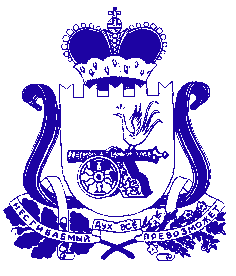 СОВЕТ ДЕПУТАТОВ КРАСНИНСКОГО ГОРОДСКОГО ПОСЕЛЕНИЯКРАСНИНСКОГО РАЙОНА СМОЛЕНСКОЙ ОБЛАСТИ РЕШЕНИЕот  24 апреля    2019  года                                                                                     №14 Рассмотрев протест Смоленской транспортной прокуратуры  от 28.03. 2019 №07-02-2019/366 о противоречии требованиям законодательства Российской Федерации о налогах и сборах  пункта 1 статьи 3 Положения о земельном налоге на территории Краснинского городского поселения Краснинского района Смоленской области, утвержденного решением Совета депутатов Краснинского городского поселения Краснинского района Смоленской области от 03 октября 2018 года №42, Совет депутатов Краснинского городского поселения Краснинского района Смоленской области   РЕШИЛ:            1.Внести в Положение о земельном налоге на территории   Краснинского  городского поселения Краснинского района Смоленской области следующие изменения:            подпункт 1 пункта 1  статьи  3 дополнить абзацем следующего содержания:«ограниченных в обороте в соответствии с законодательством Российской Федерации, предоставленных для обеспечения обороны, безопасности и таможенных нужд».             2. Настоящее решение  подлежит  размещению на официальном сайте Администрации муниципального образования «Краснинский район» Смоленской области в информационно-телекоммуникационной сети «Интернет».              3. Настоящее решение распространяет свое действие на правоотношения, возникшие с 01 января 2019 года и подлежит официальному опубликованию в газете «Краснинский край».Глава муниципального образованияКраснинского городского поселенияКраснинского района Смоленской области                                М.И.КорчевскийО внесении изменений в решение Совета депутатов Краснинского городского поселения Краснинского района Смоленской области  от  03 октября 2018 года  №42 «Об   утверждении   Положения   о земельном  налоге  на  территории  Краснинского городского поселения Краснинского района Смоленской  области»